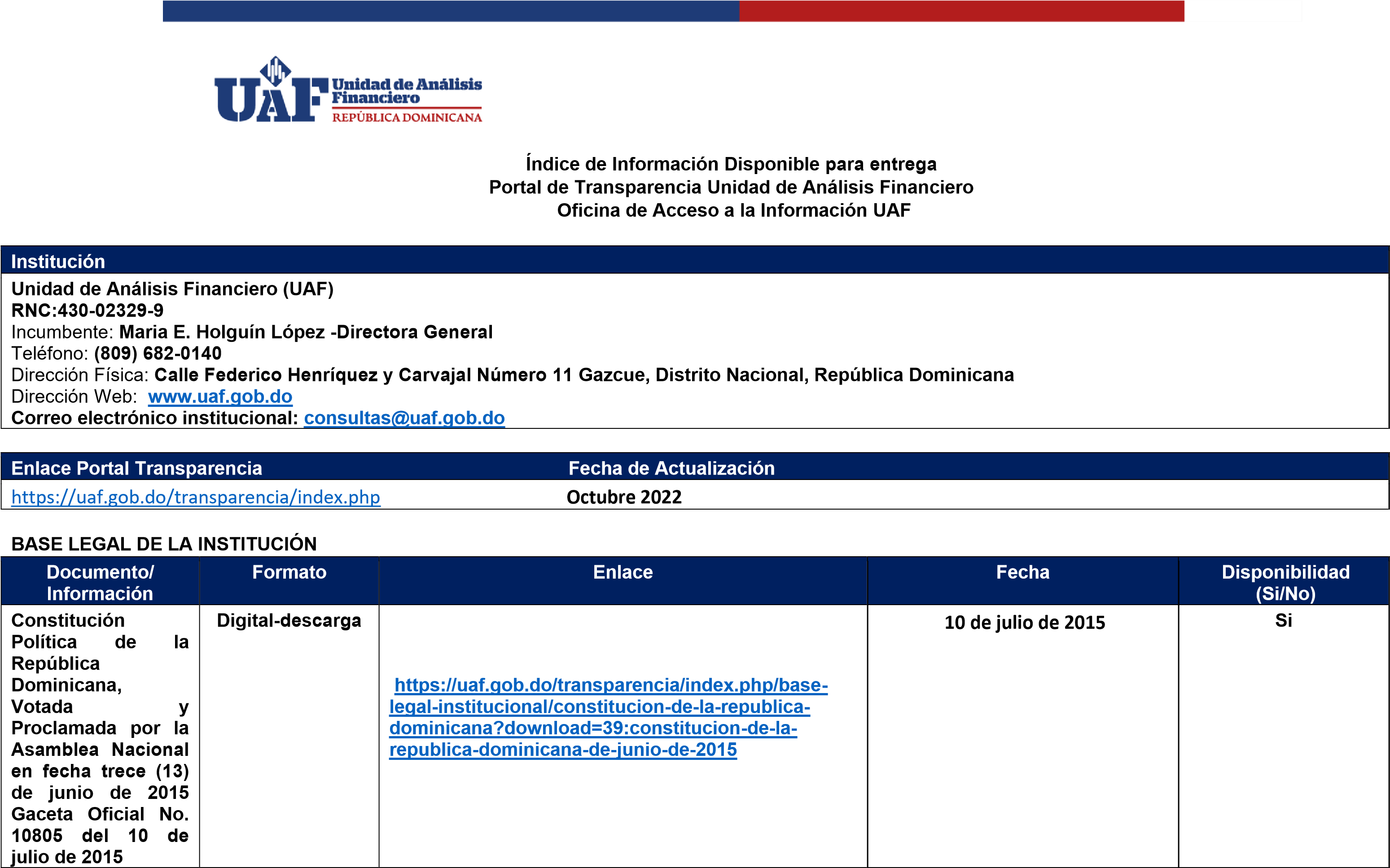 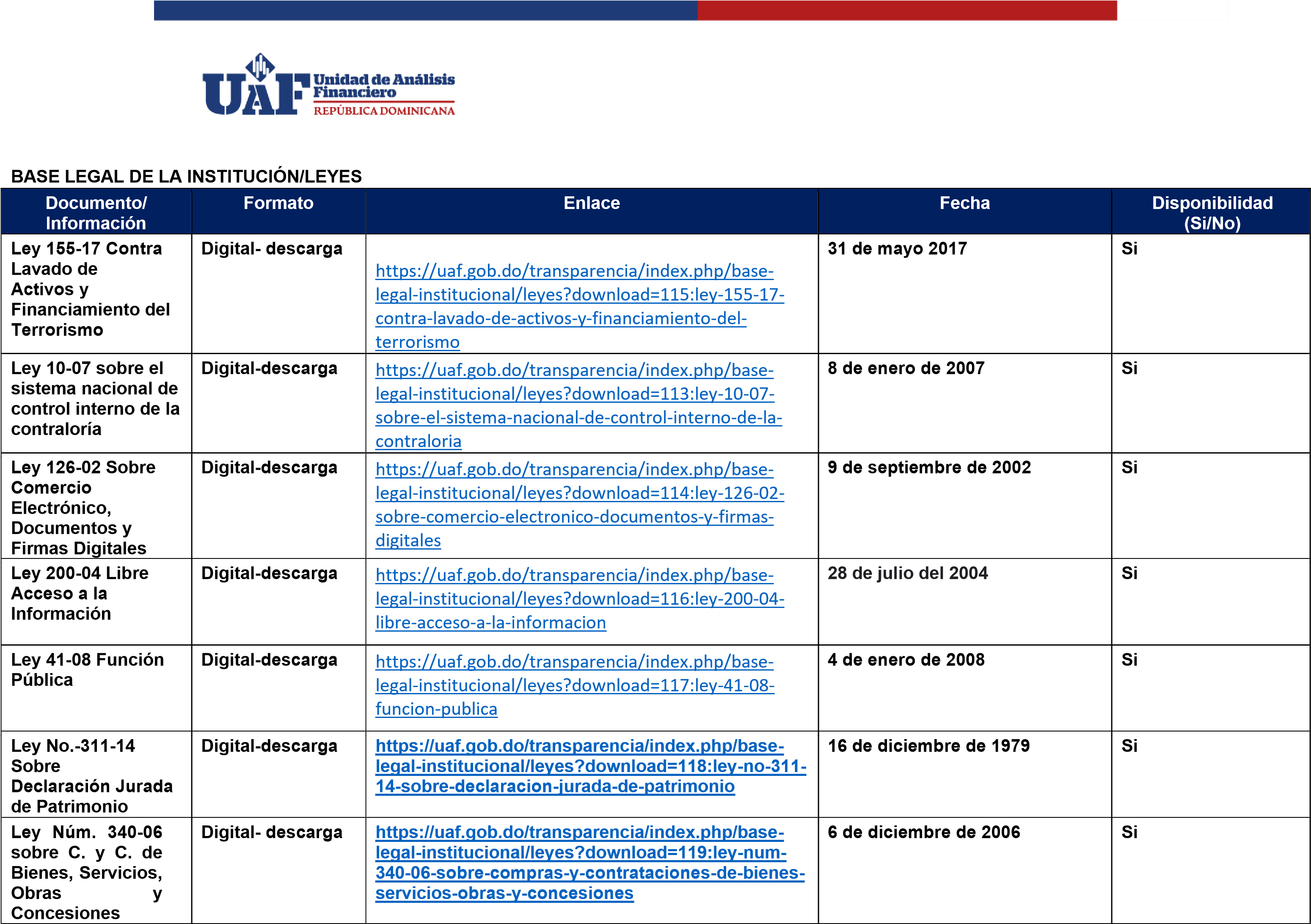 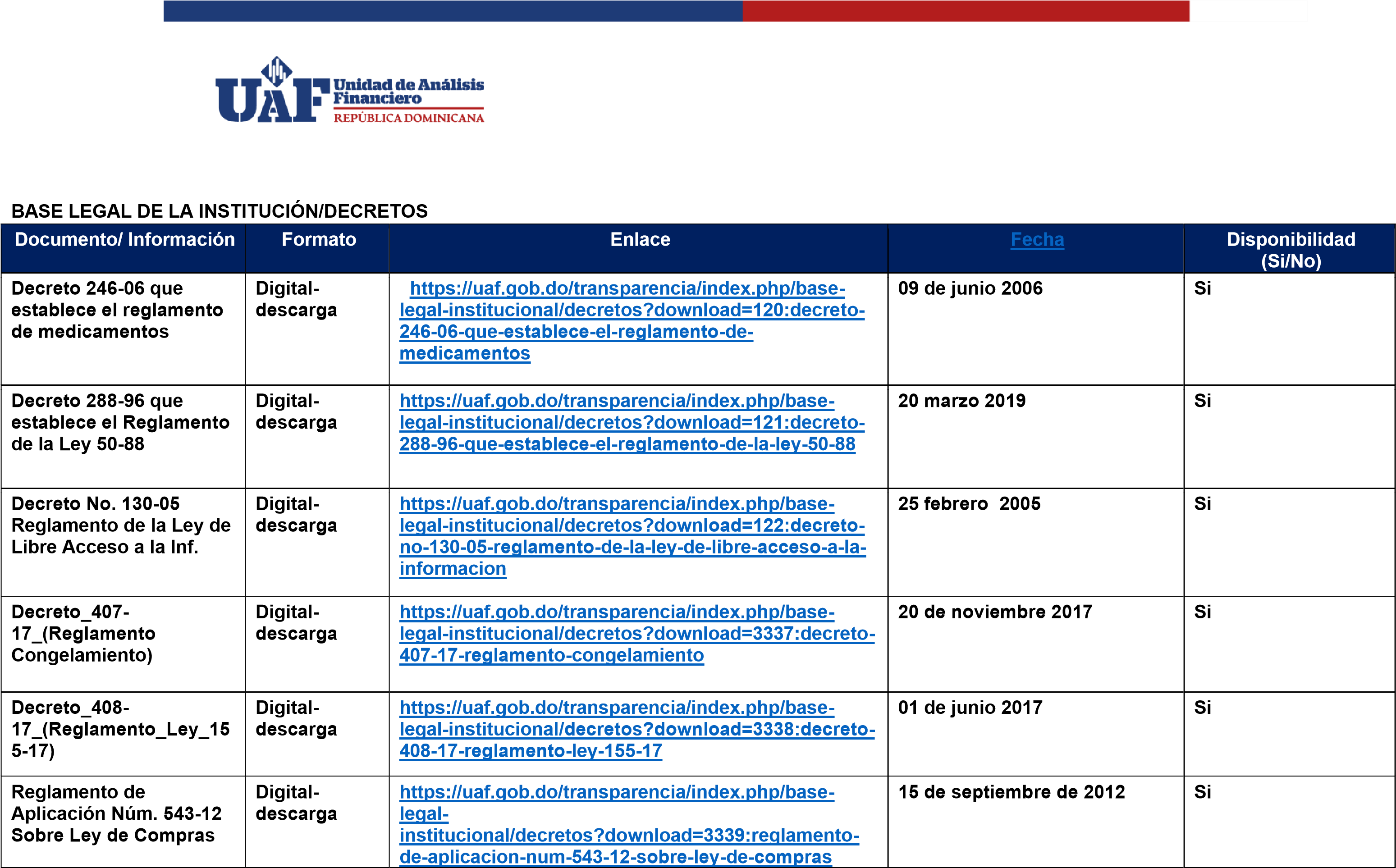 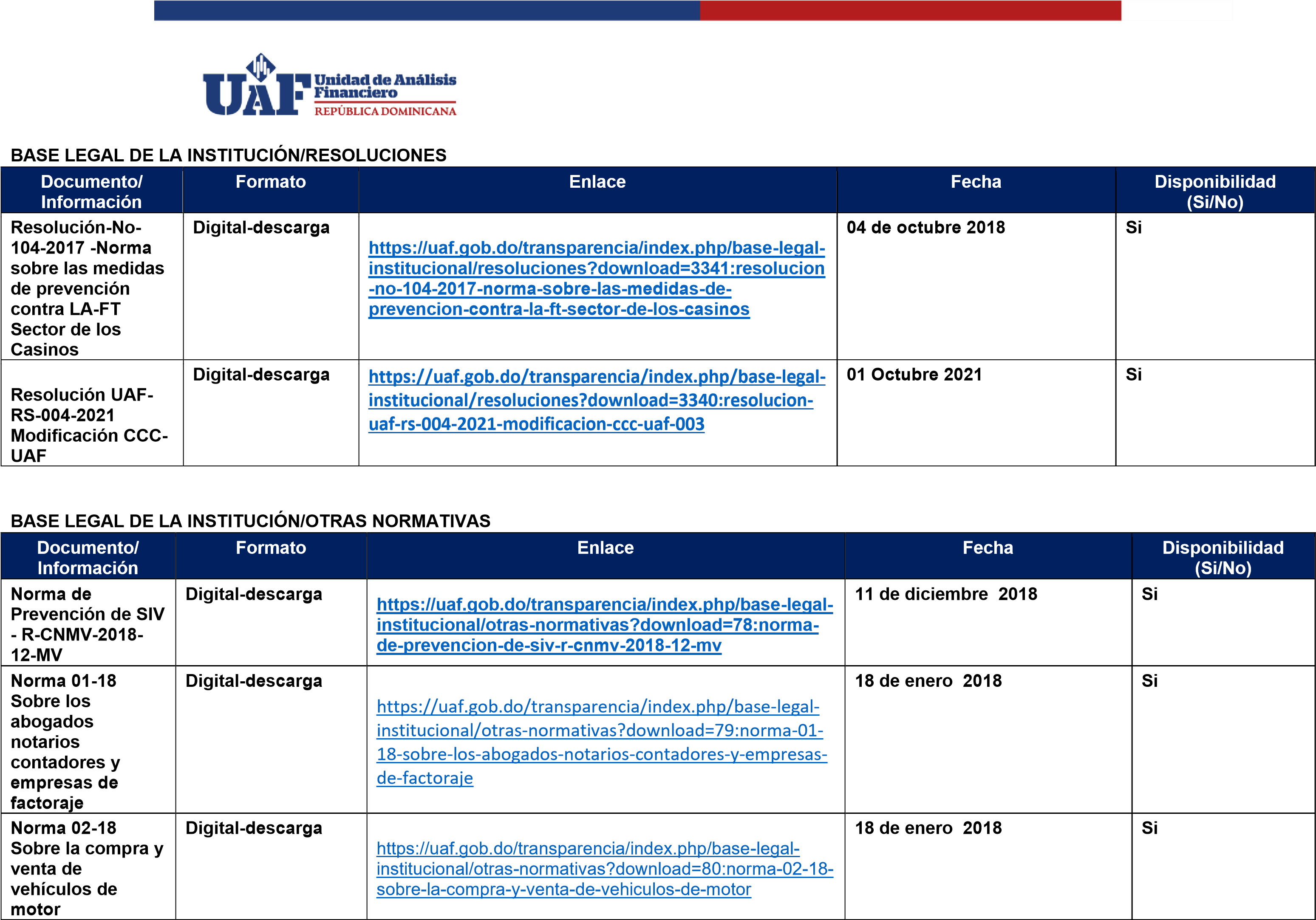 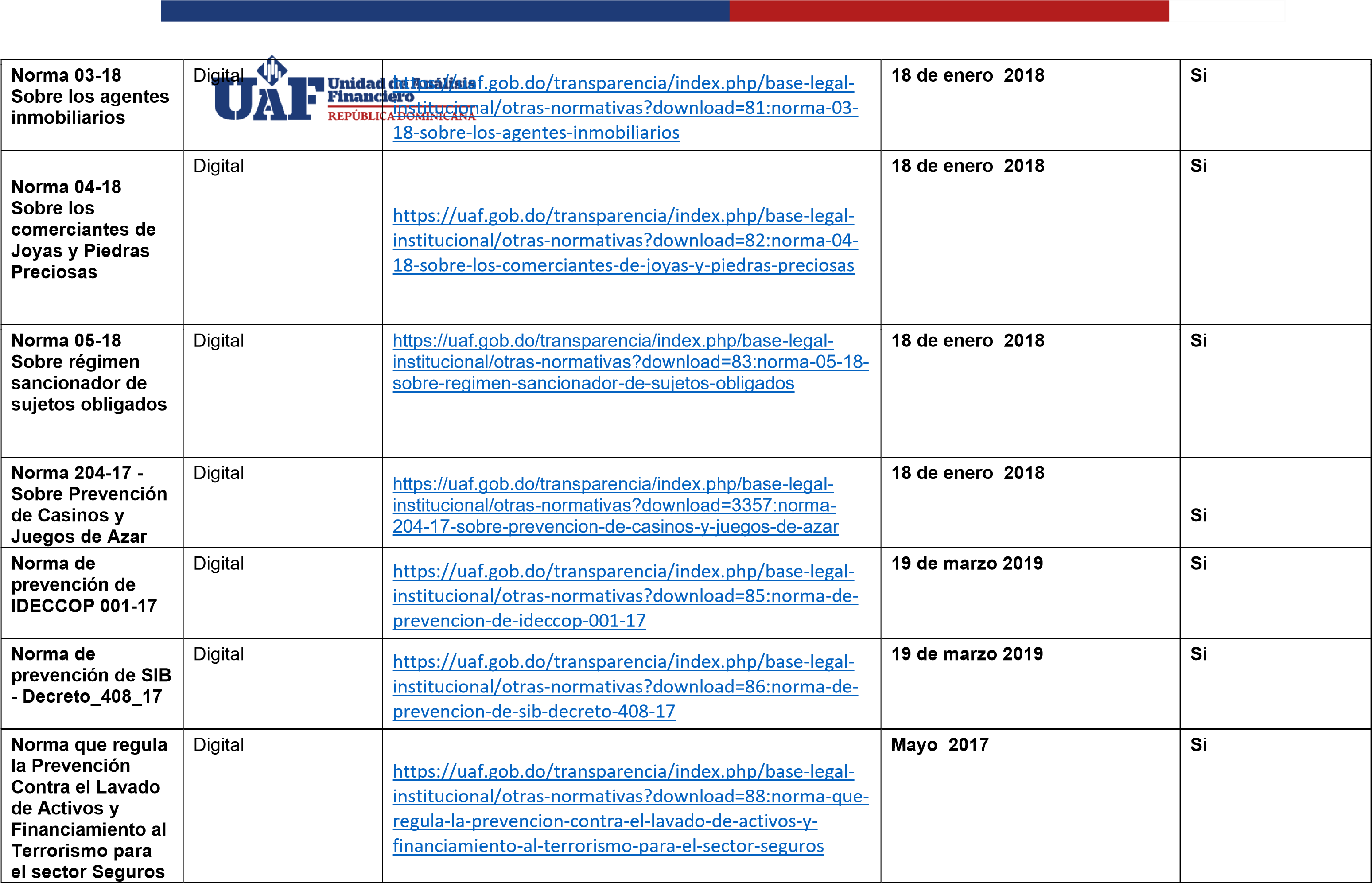 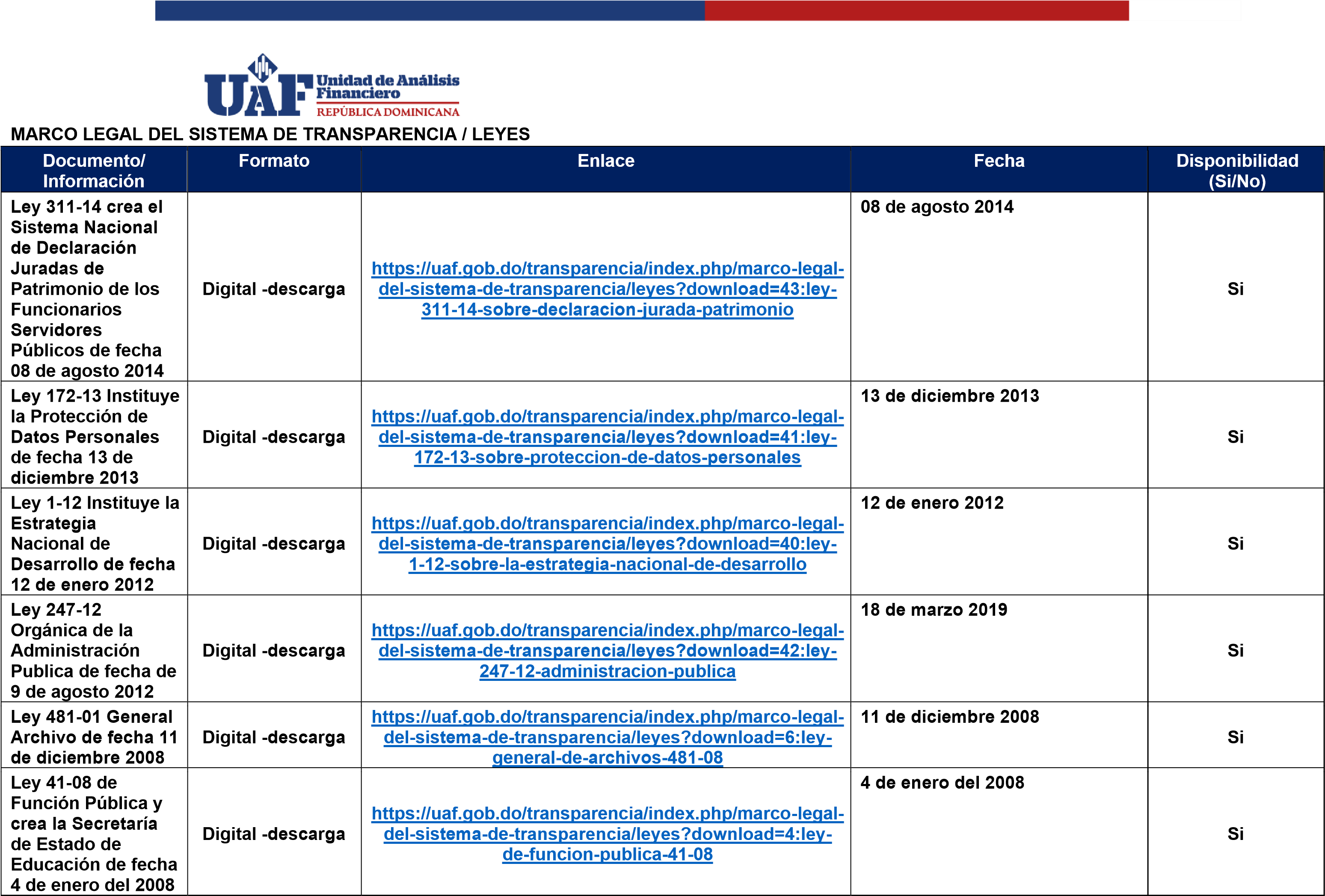 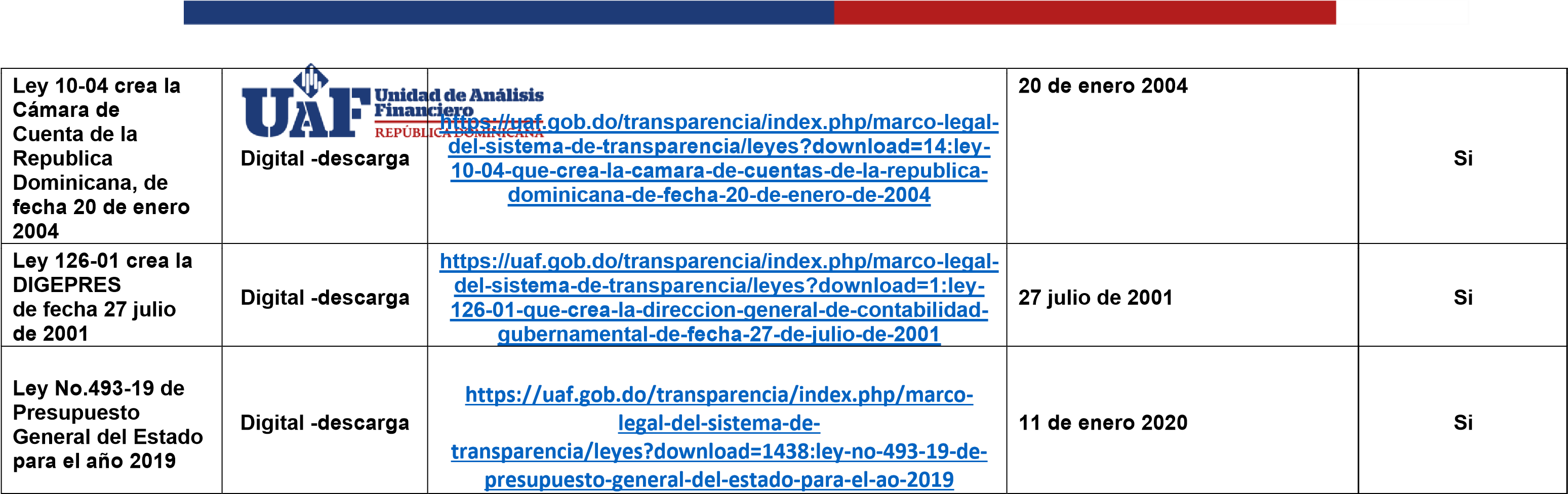 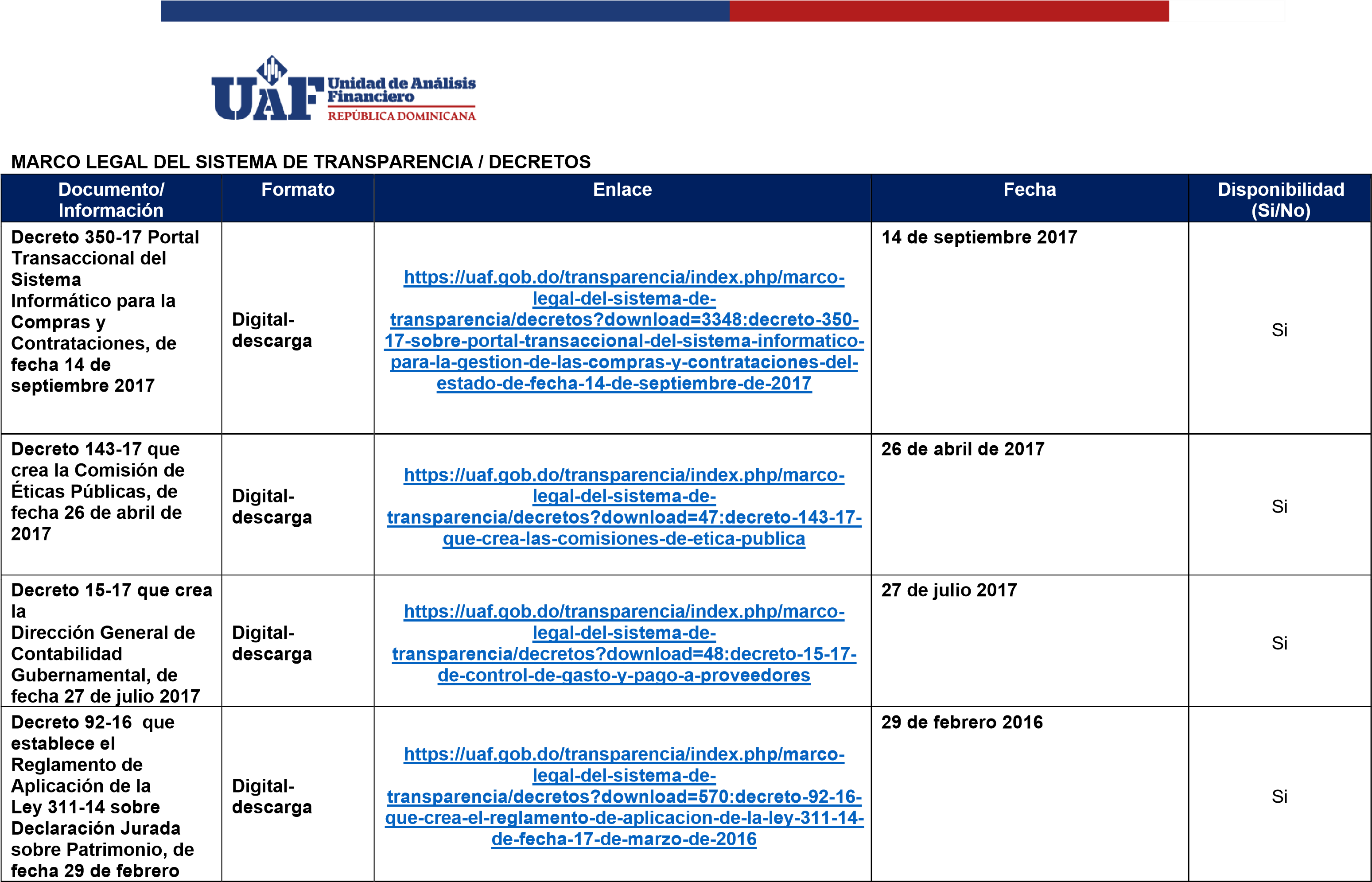 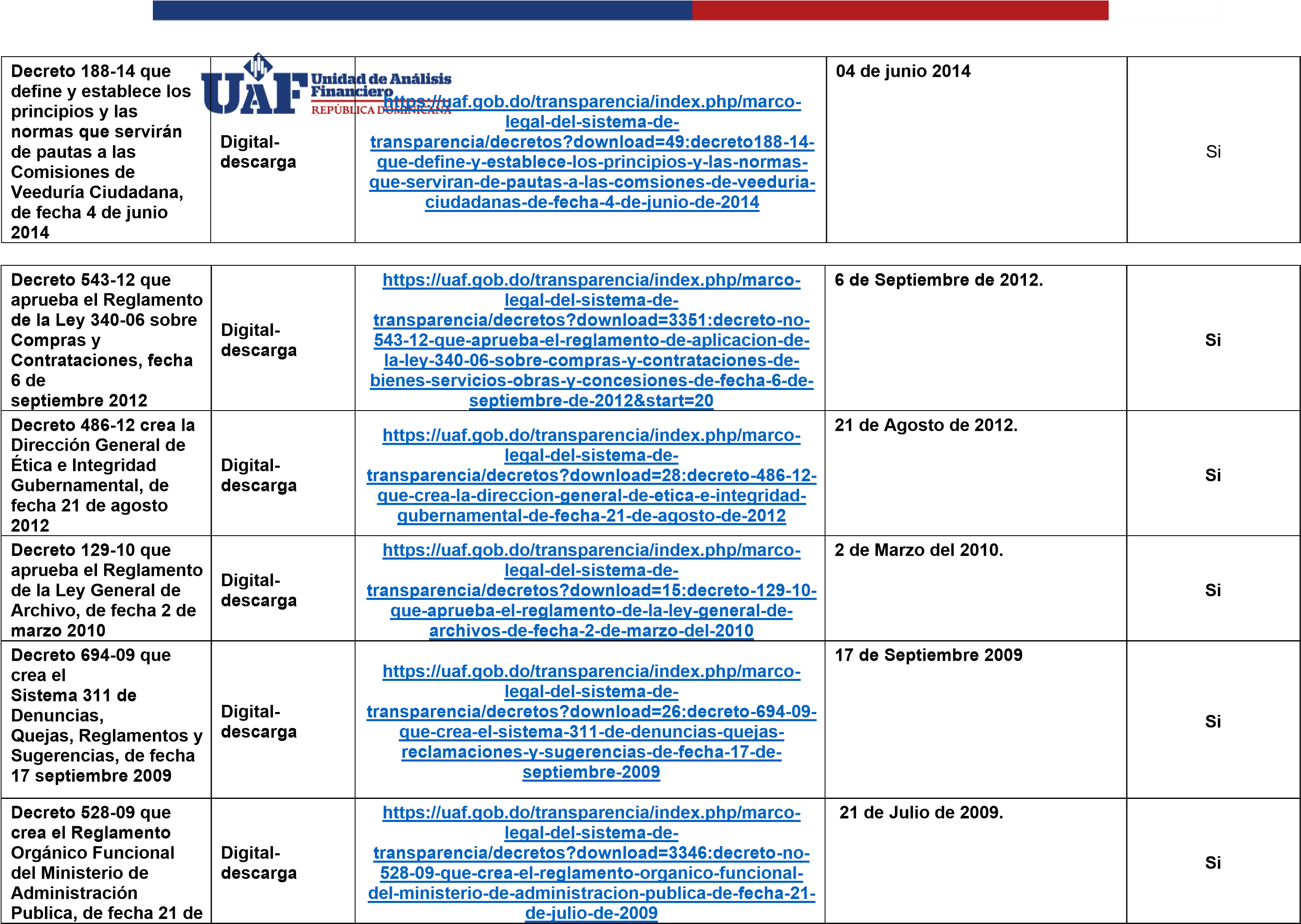 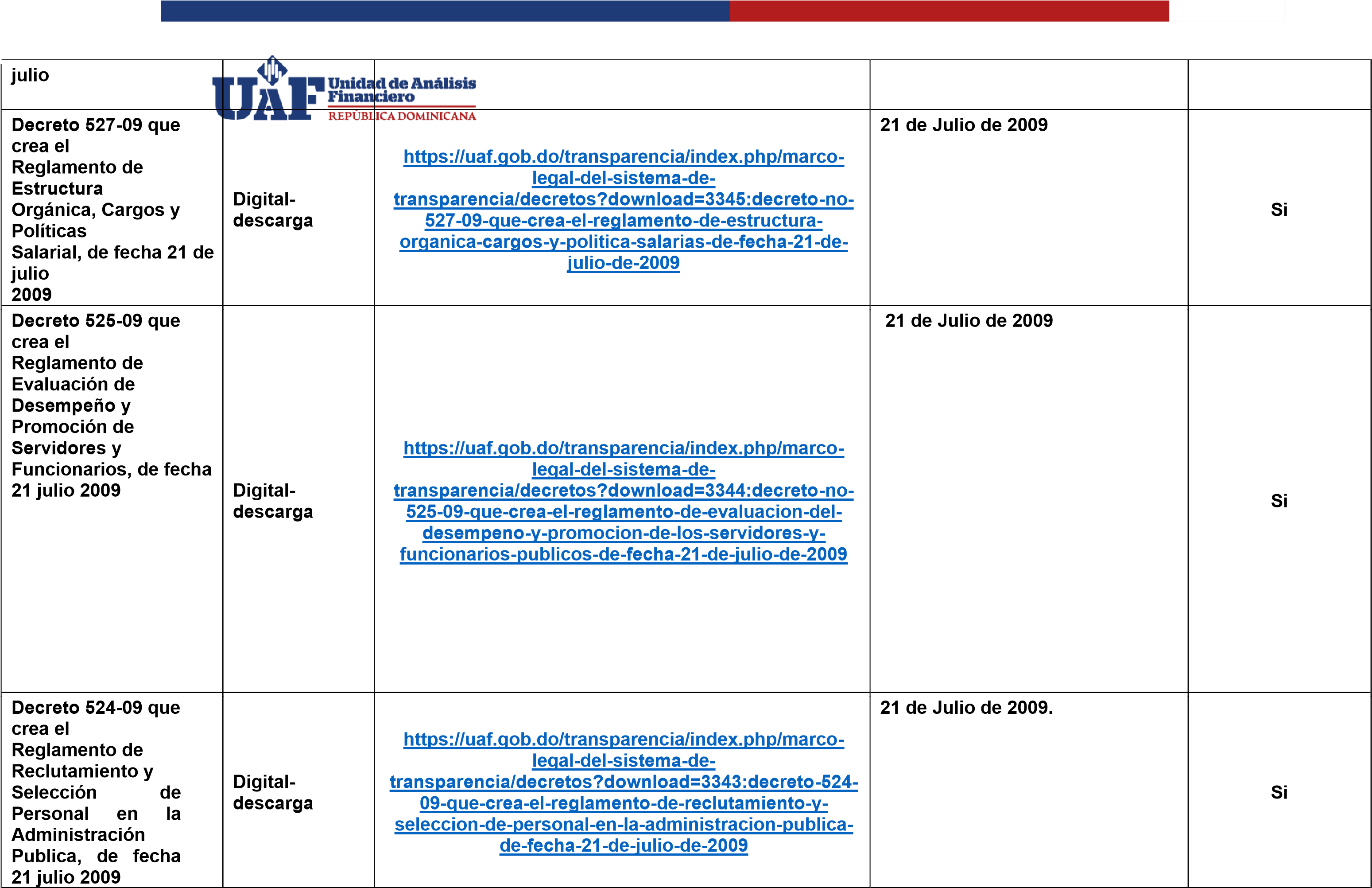 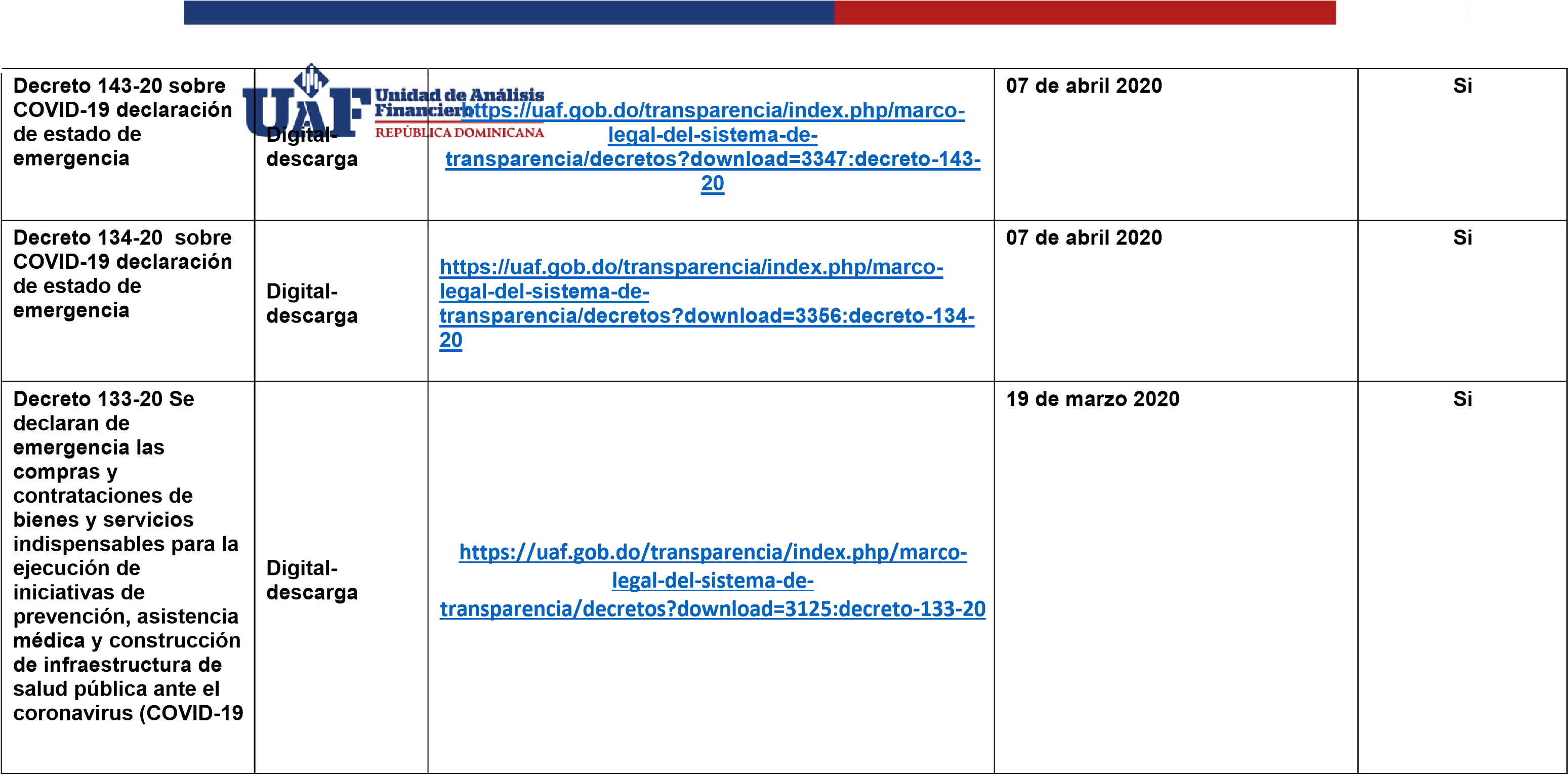 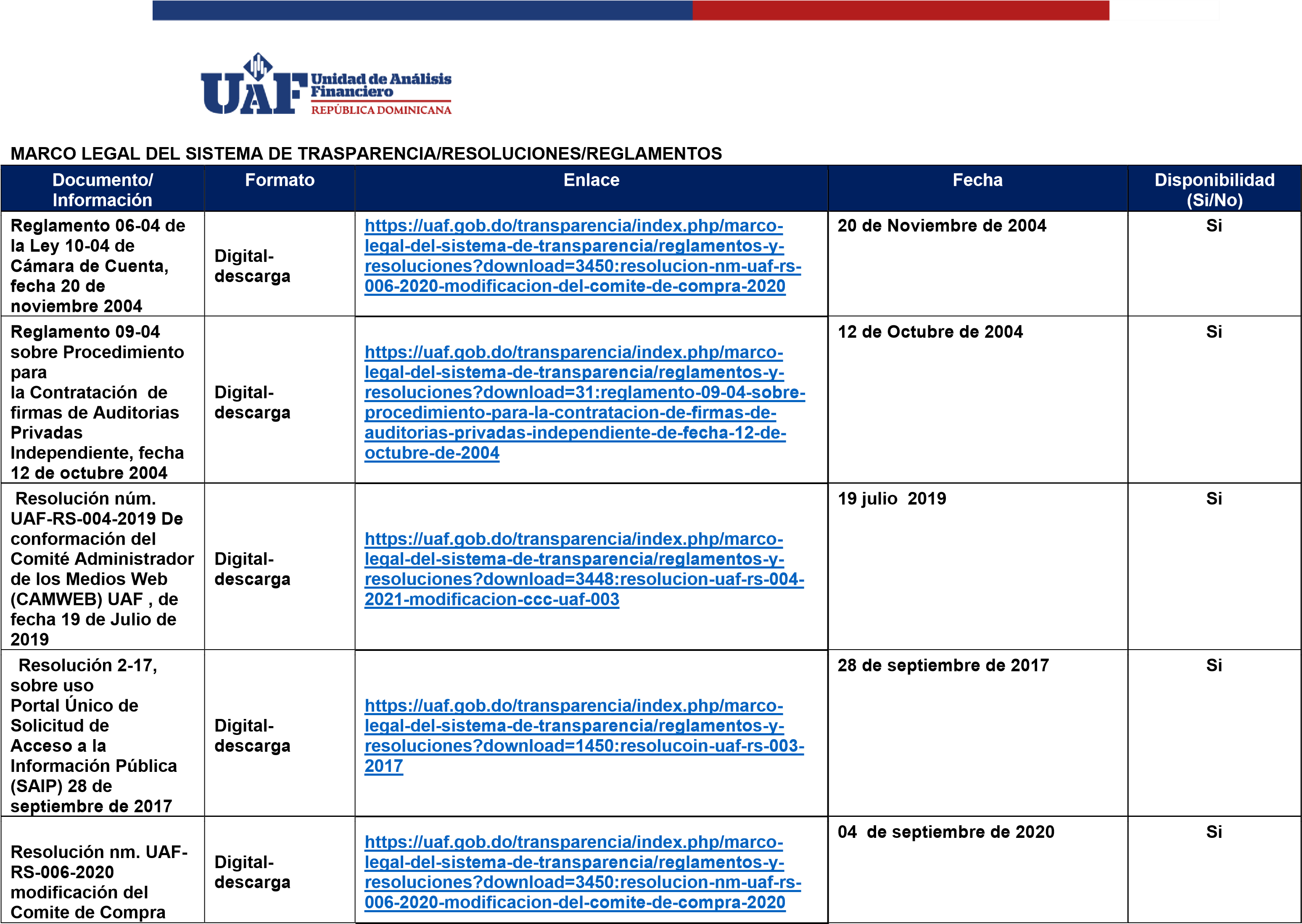 OTRAS NORMATIVAS  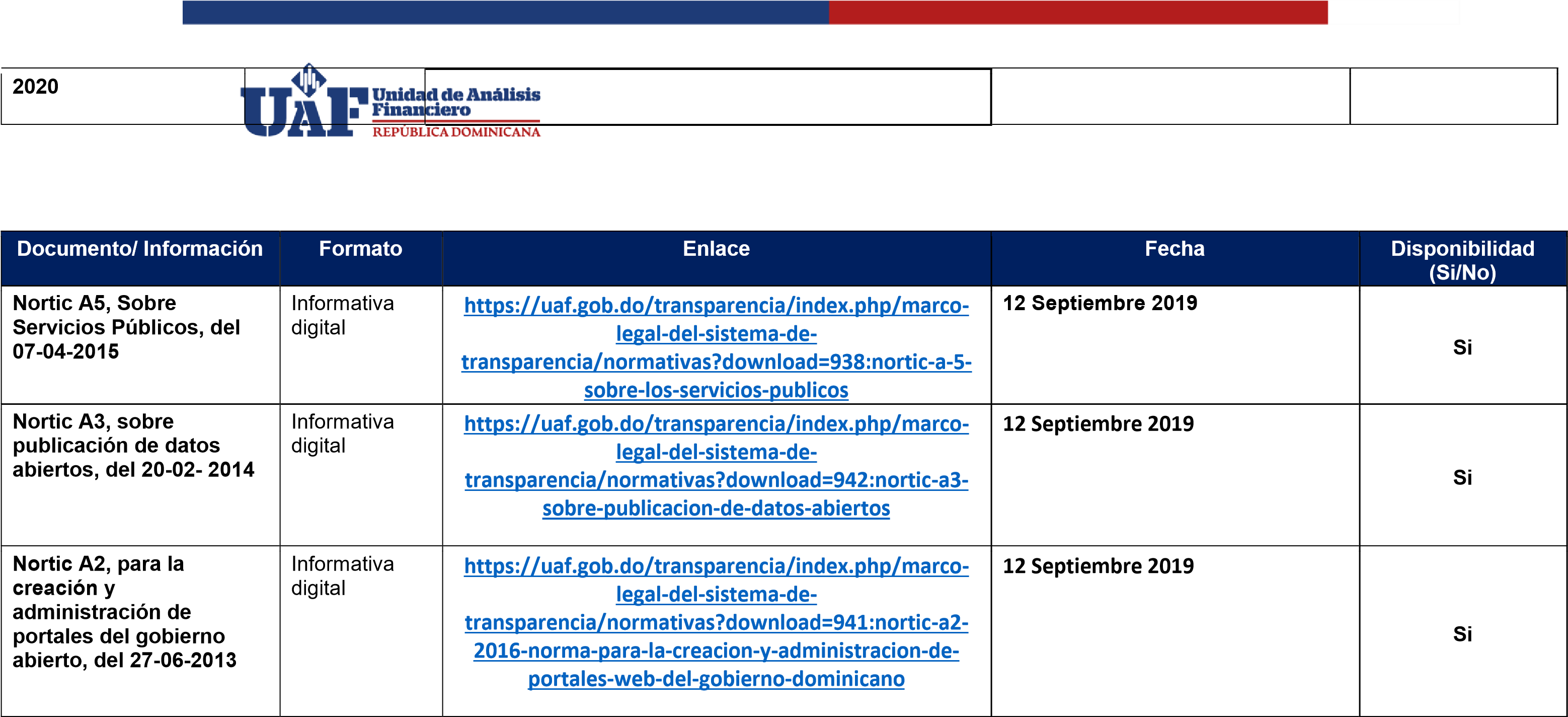 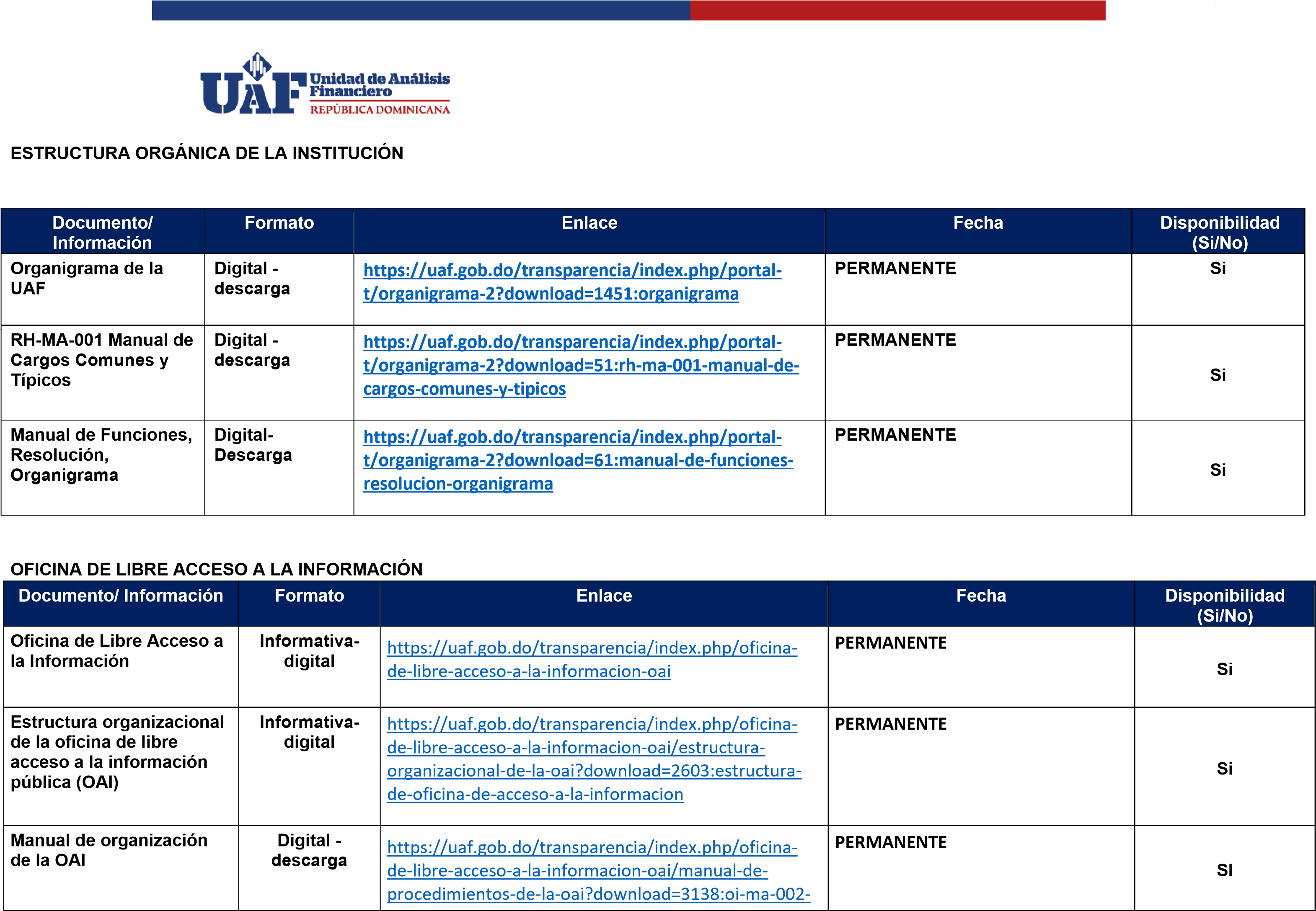 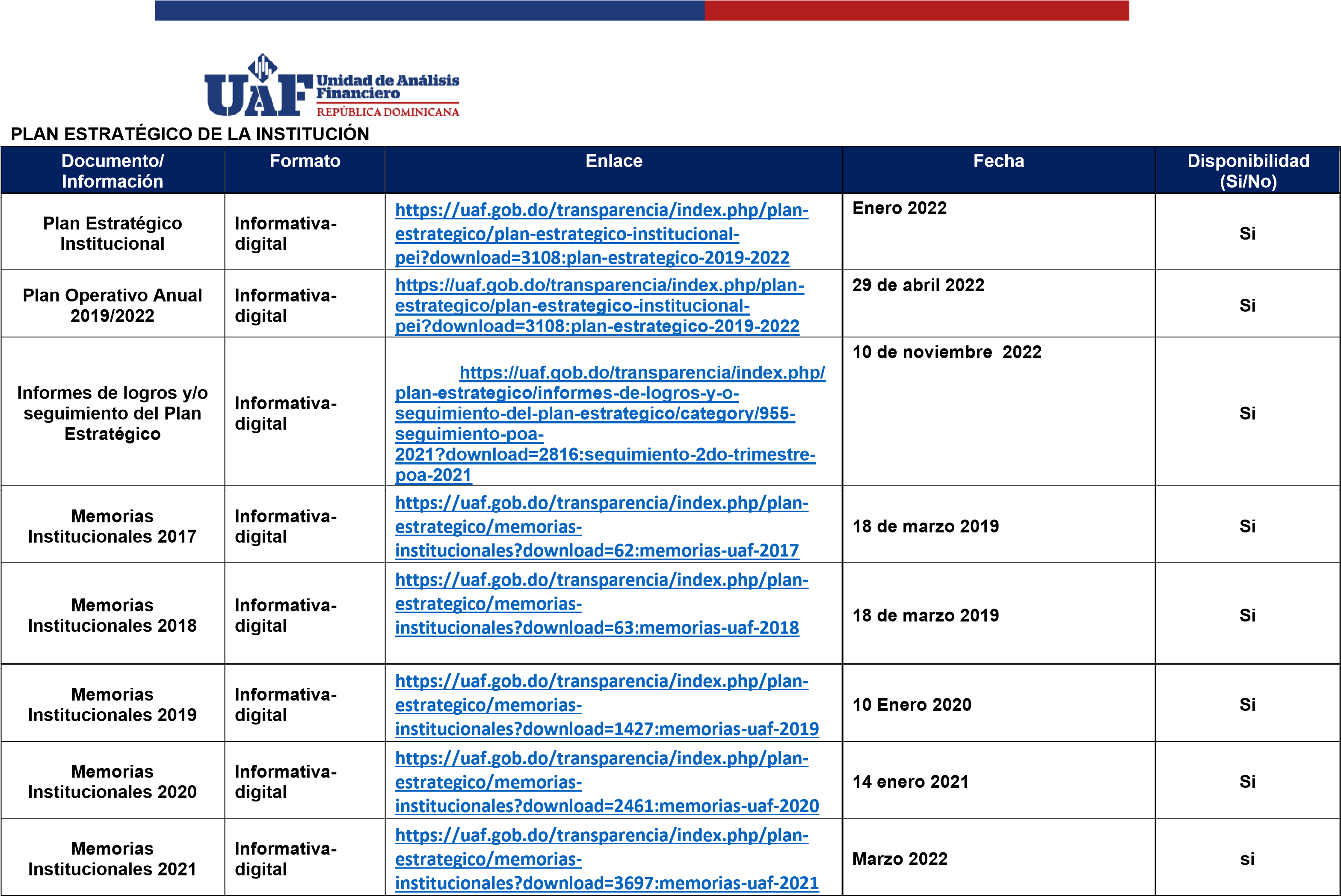 PUBLICACIONES OFICIALES  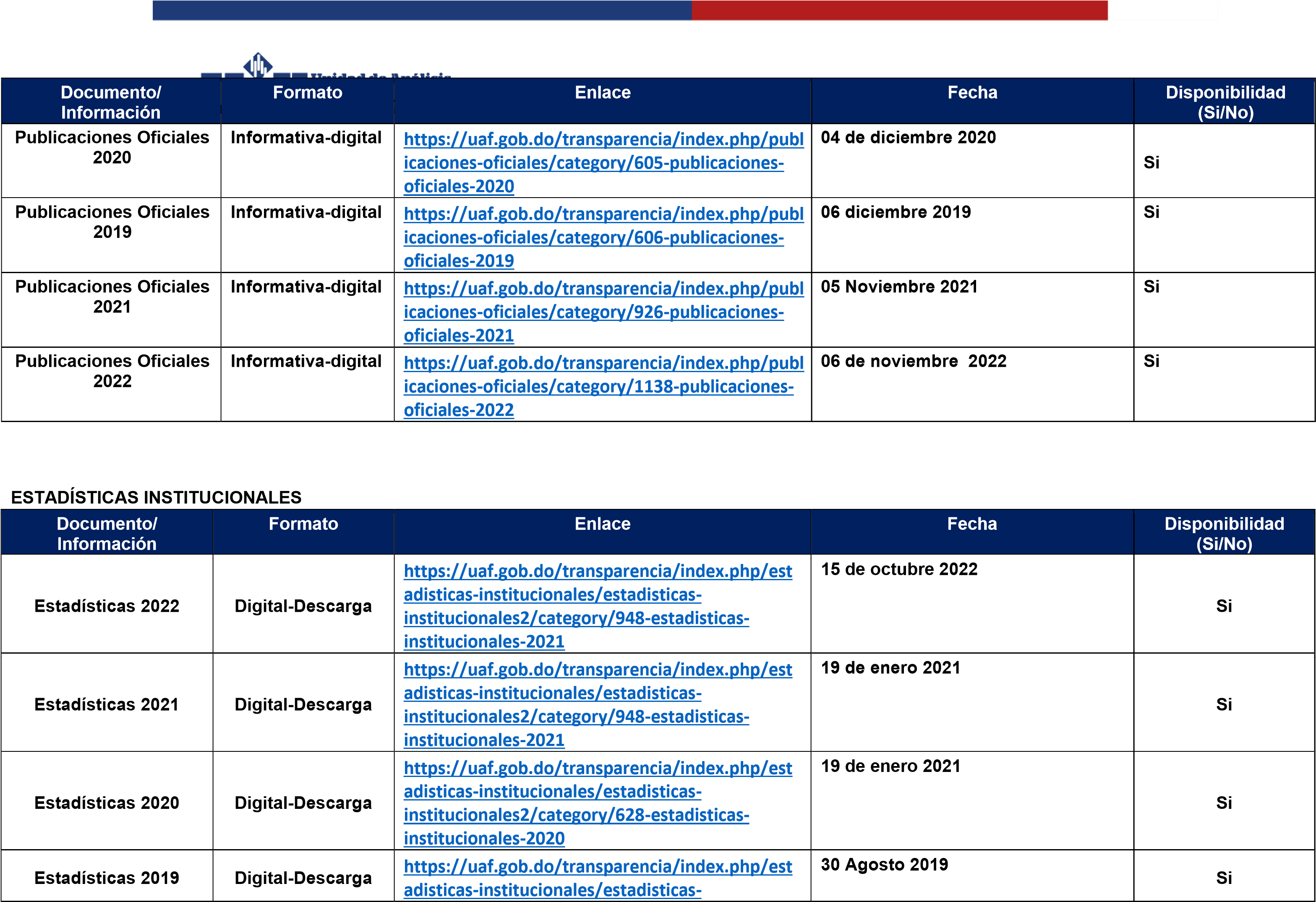 SERVICIOS AL PÚBLICO  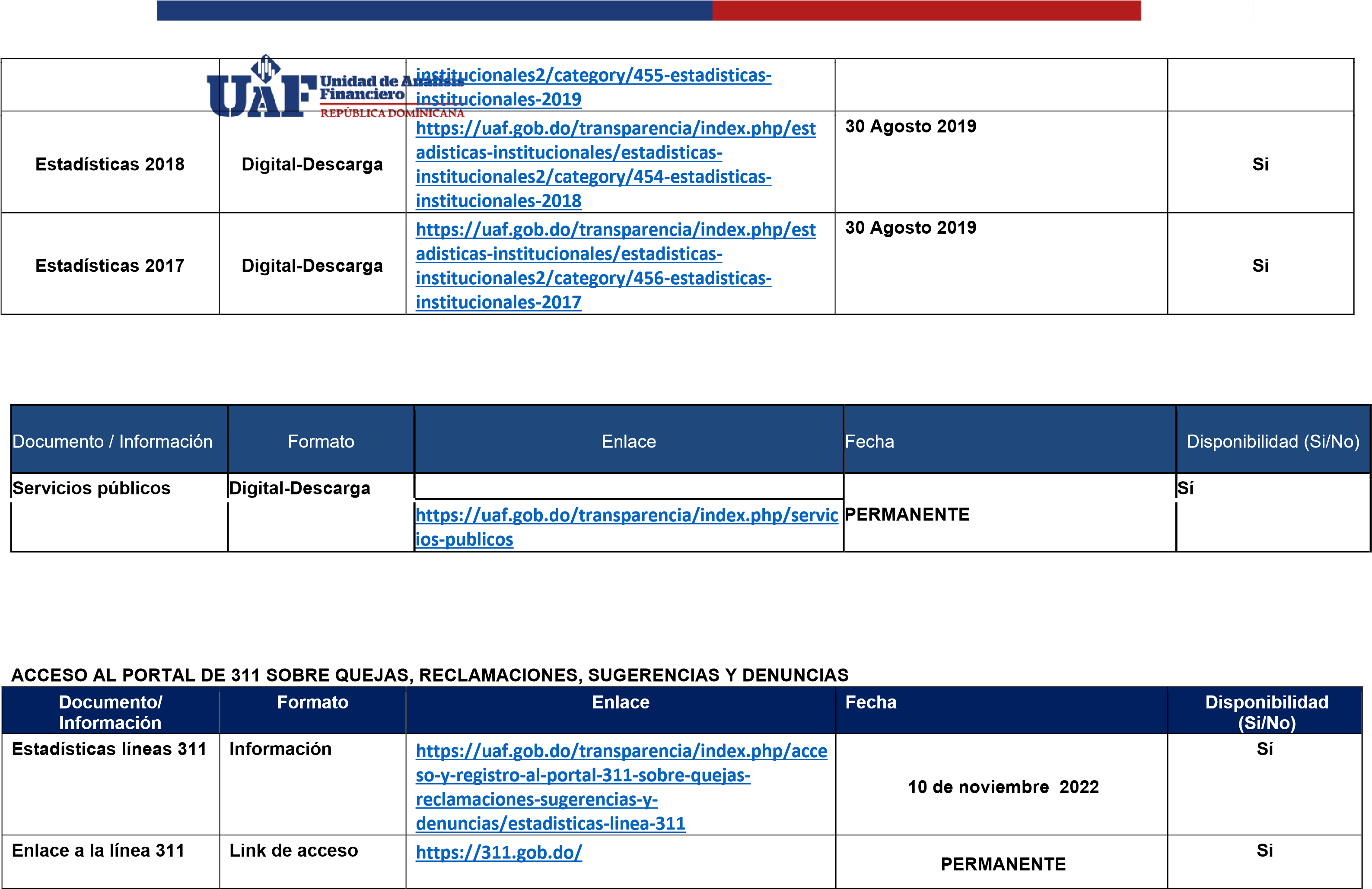 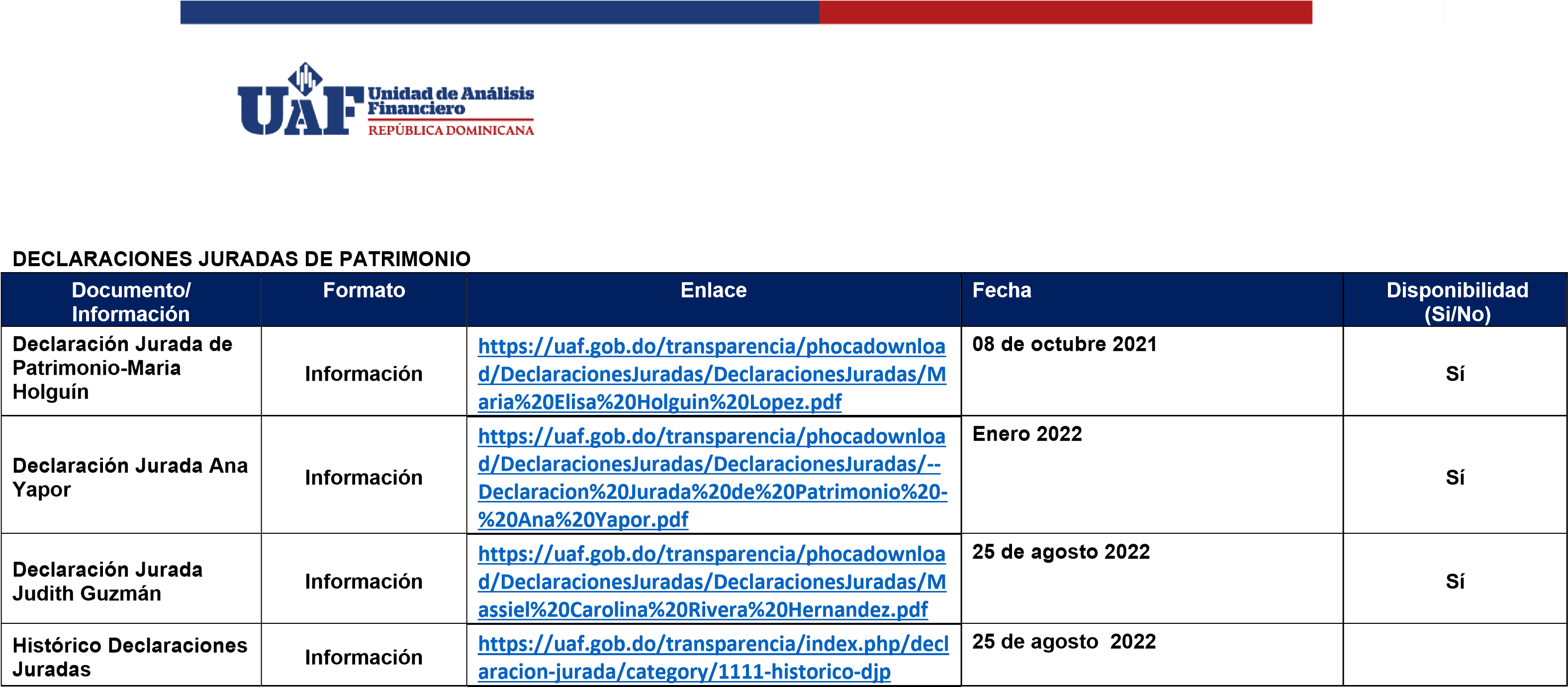 RECURSOS HUMANOS  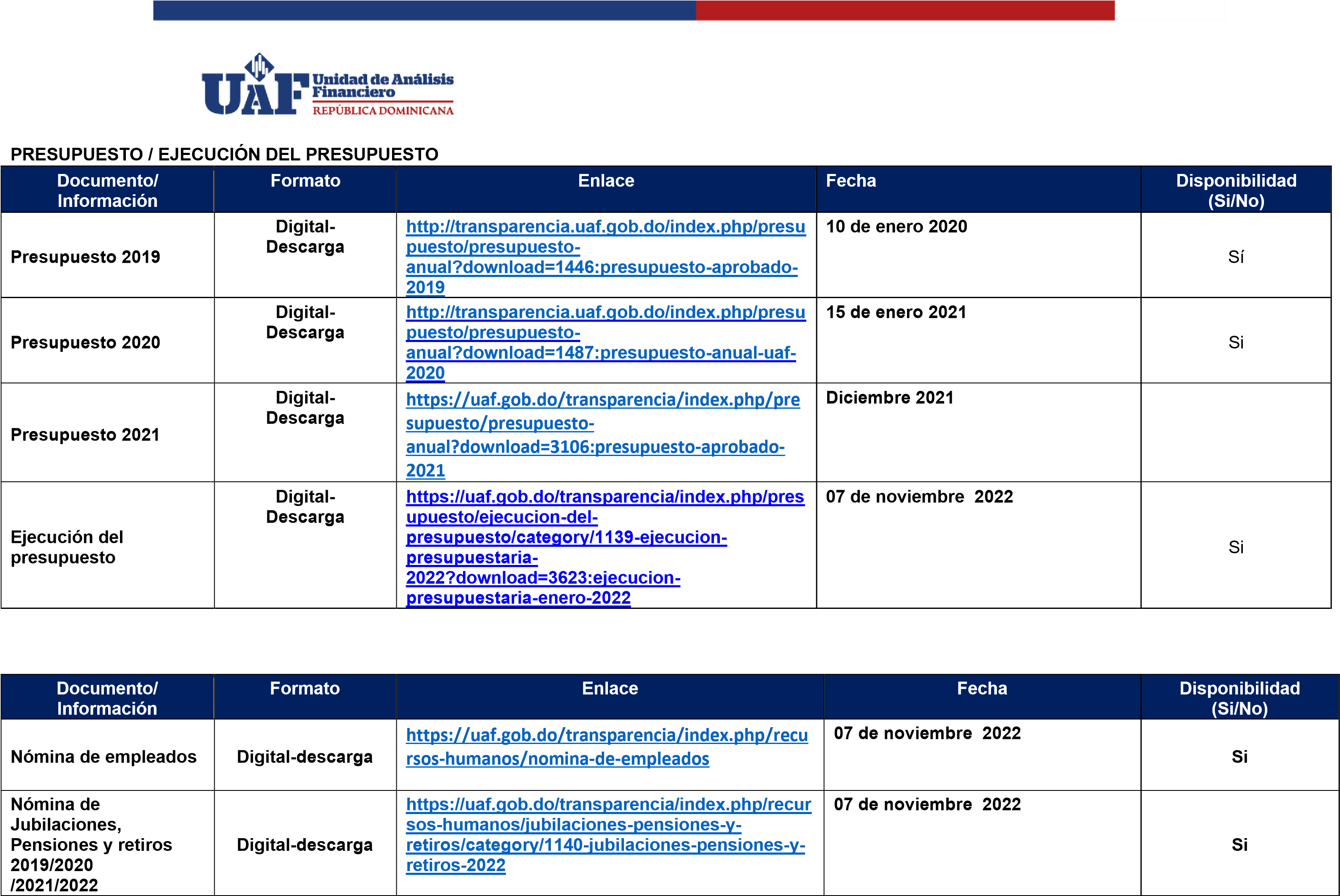 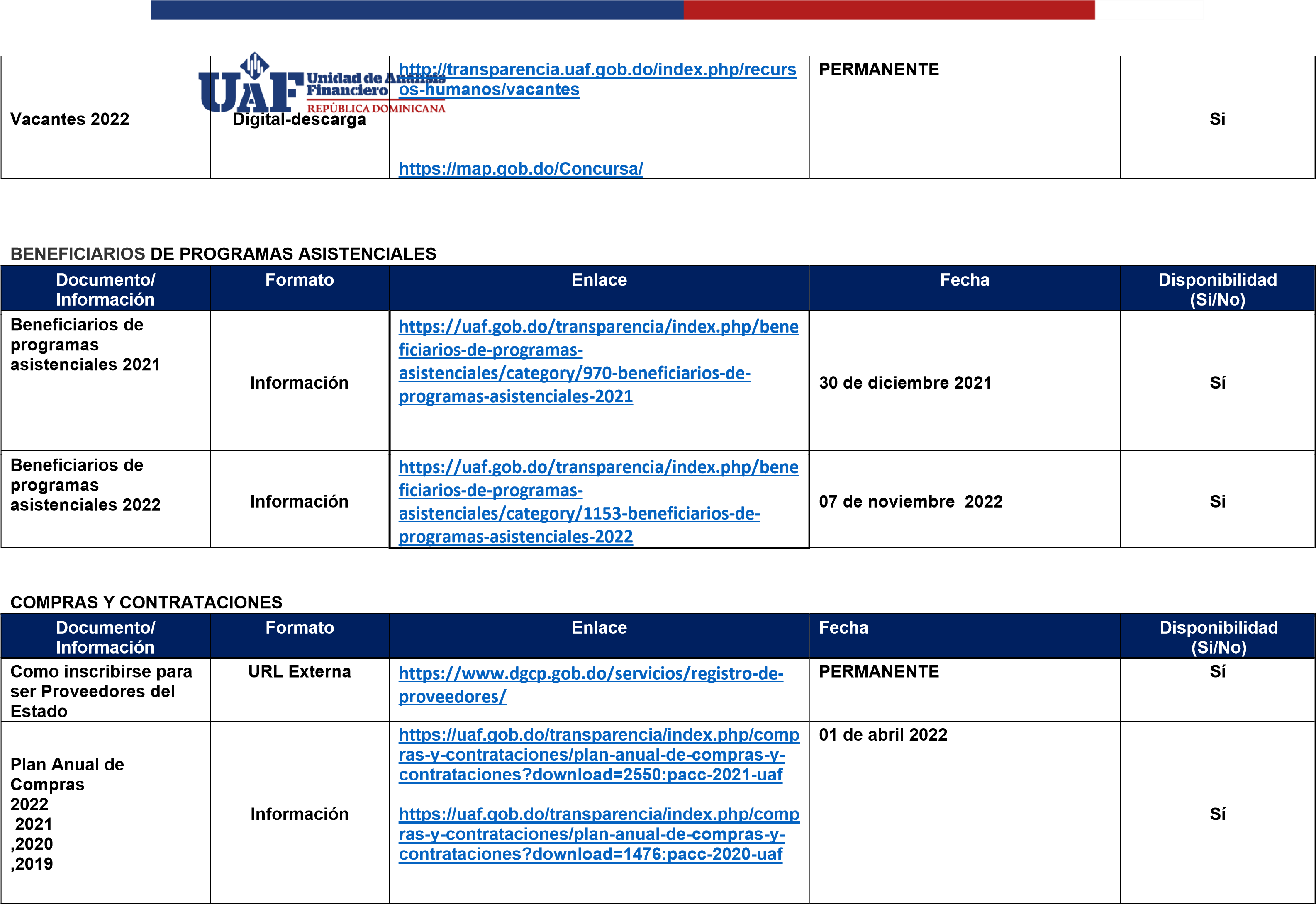 PROYECTOS Y PROGRAMAS  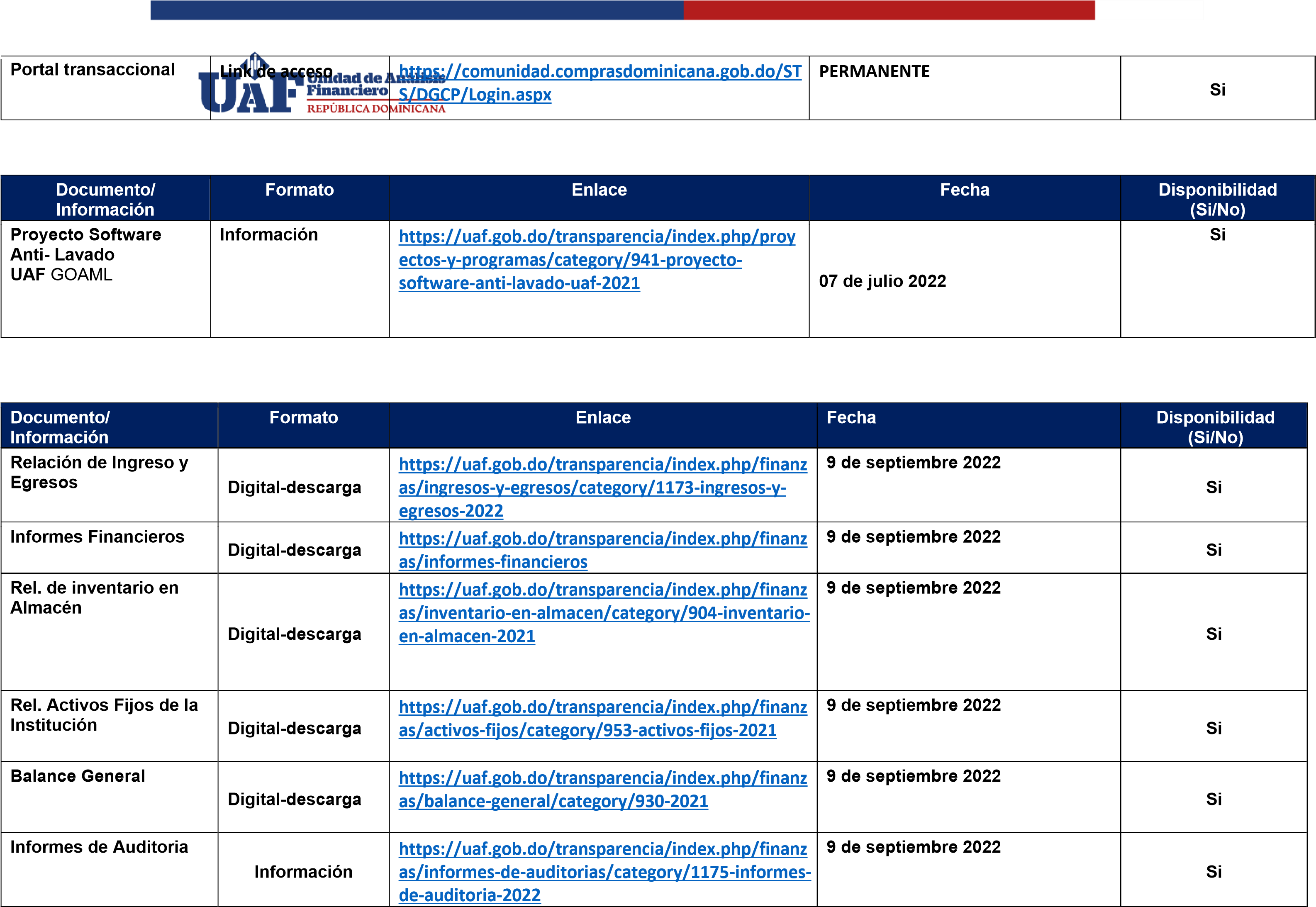 FINANZAS  DATOS ABIERTOS  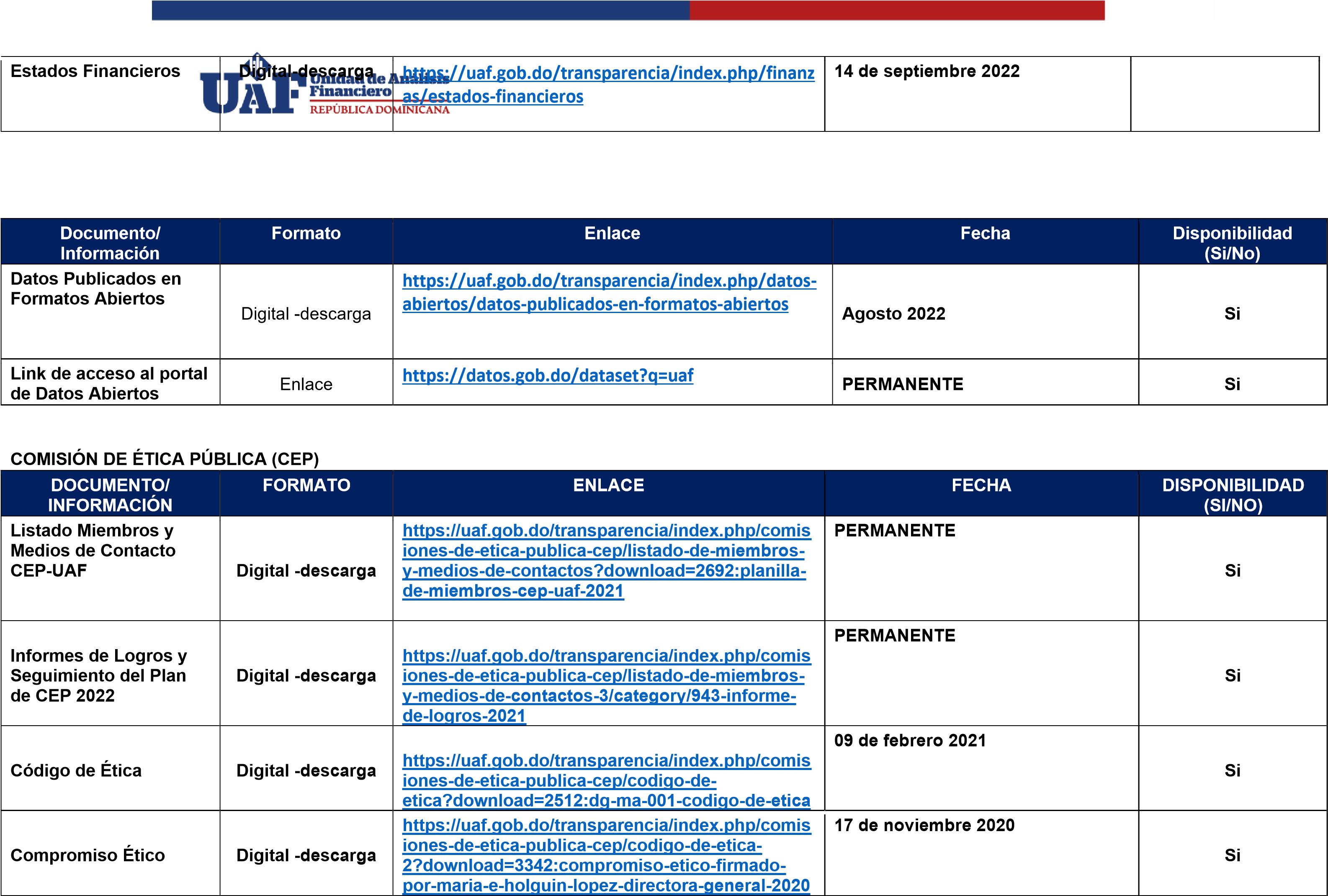 CONTACTO  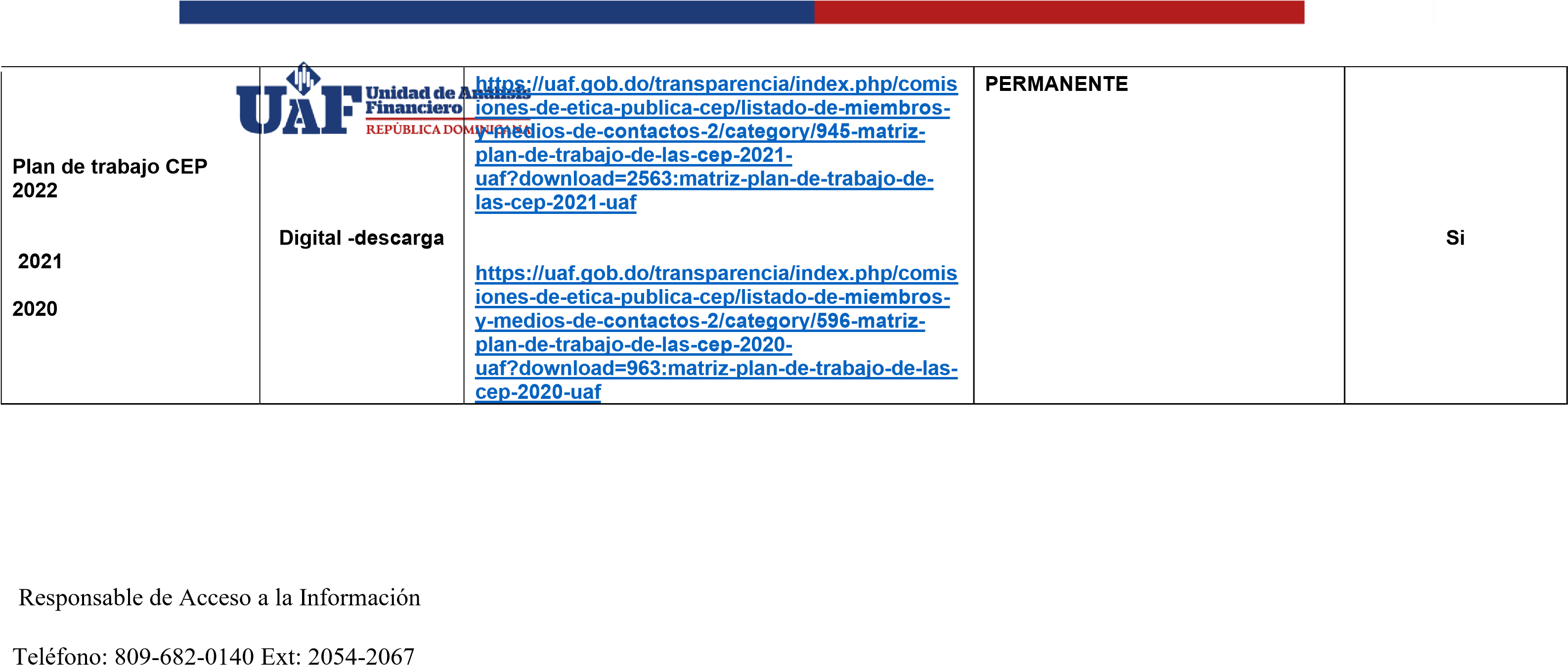 Lic. Claudio R. Castillo Tejada (RAI) Correo Electrónico: ccastillo@uaf.gob.do 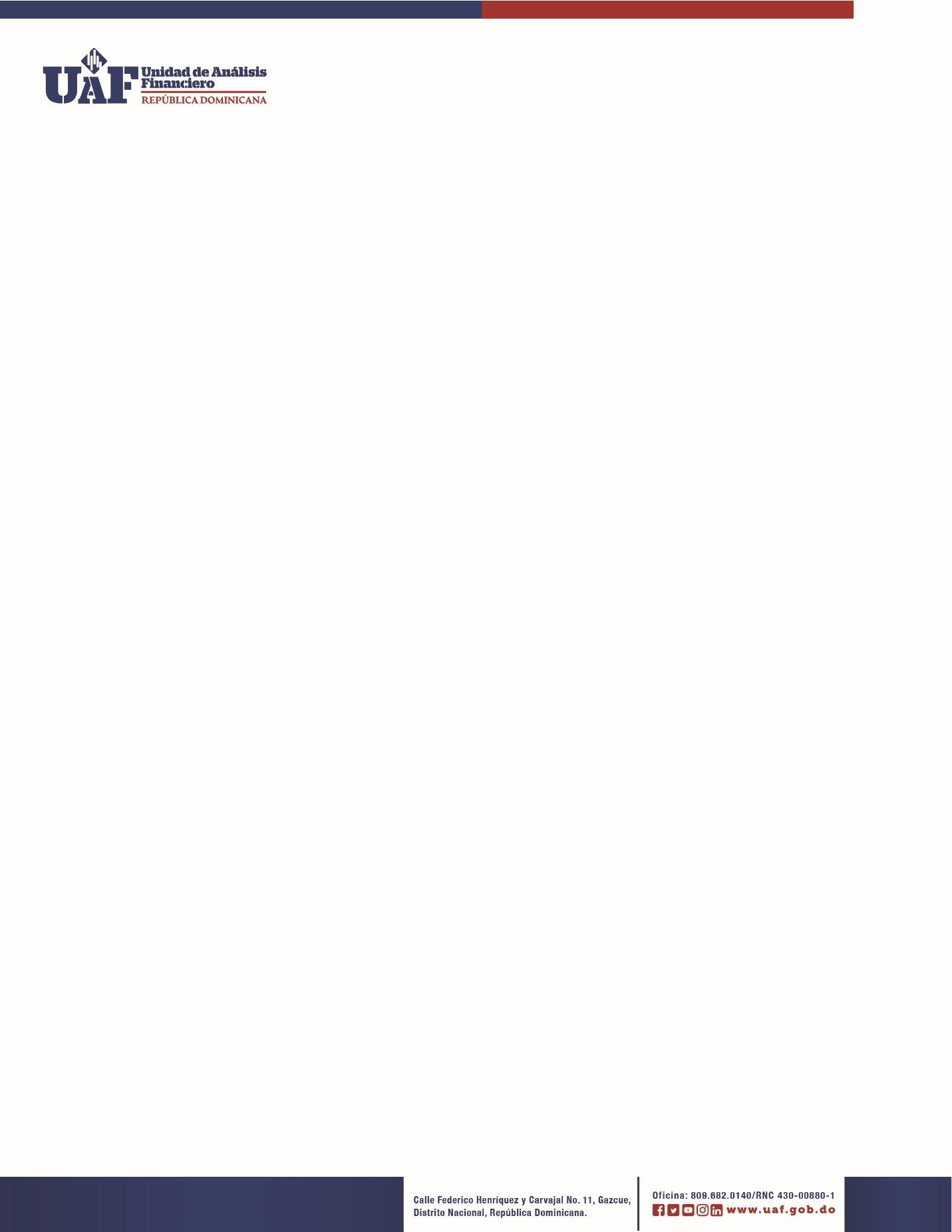 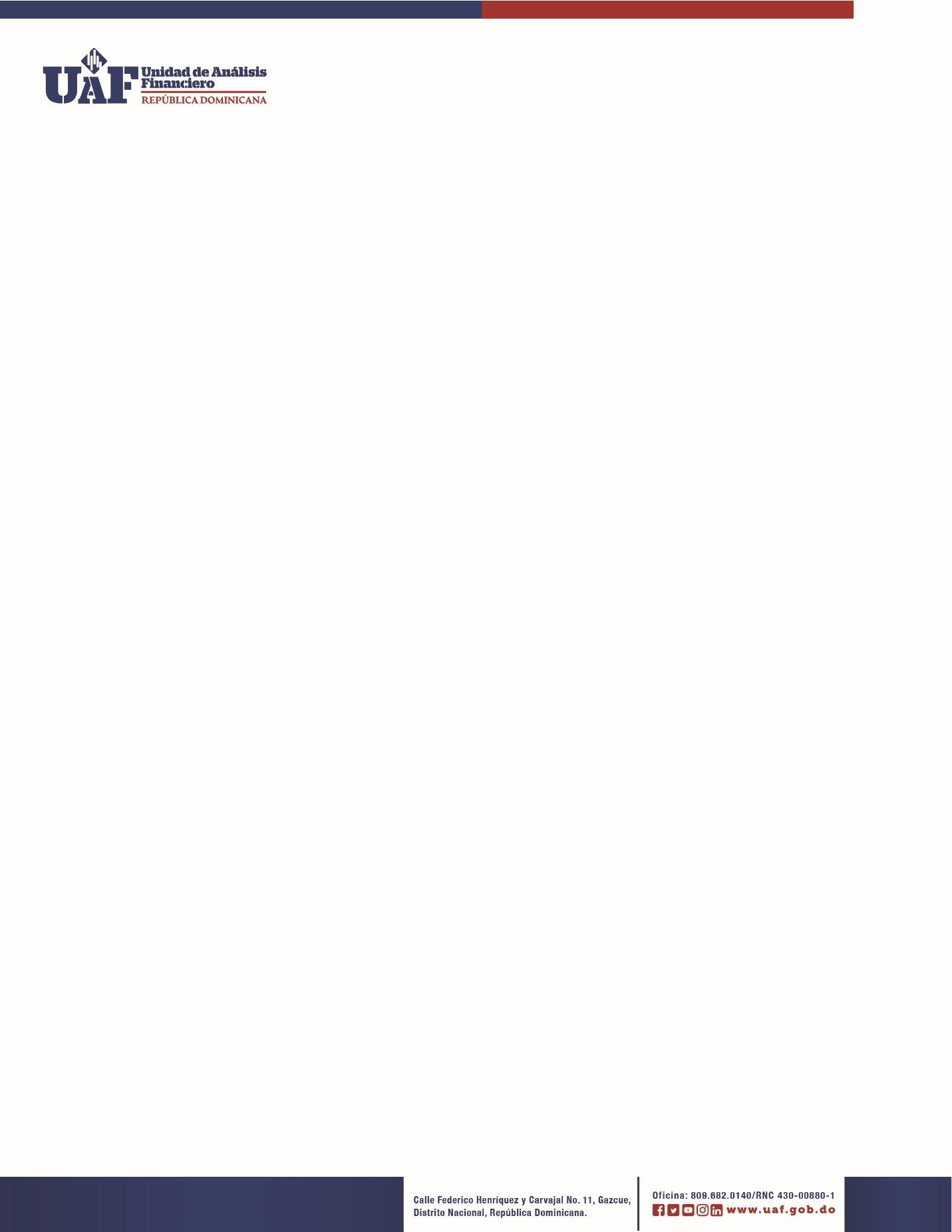 Ley 13-07 Crea el Tribunal  Superior Administrativo  Digital -descarga  https://uaf.gob.do/transparencia/index.php/marco-legal-del-sistema-de-transparencia/leyes?download=8:ley-13-07-sobre-el-tribunal-superior-administrativo-defecha-06-de-febrero-de-2007  06 de febrero 2007 Si  Ley 10-07 Instituye el Sistema Nacional de Control Interno y de la Contraloría General de la Republica de fecha 05 de enero  2007    Y6 Digital -descarga  https://uaf.gob.do/transparencia/index.php/marco-legal-del-sistema-de-transparencia/leyes?download=7:ley-10-07-que-instituye-el-sistema-nacional-de-controlinterno-y-de-la-contraloria-general-de-la-republica-de-fecha-05-de-enero-de-2007  05 de enero  2007    Si  Ley 5-07 crea el Sistema  Integrado de Administración Financiera  del Estado fecha 5 enero 2007  Digital -descarga  https://uaf.gob.do/transparencia/index.php/marco-legaldel-sistema-de-transparencia/leyes?download=10:ley-5-07-que-crea-el-sistema-integrado-de-administracionfinanciera-del-estado-de-fecha-05-de-enero-del-2007  19 de diciembre 2006 Si  Ley 498-06 Planificación e Inversiones Públicas de fecha 19 de diciembre  Digital -descarga  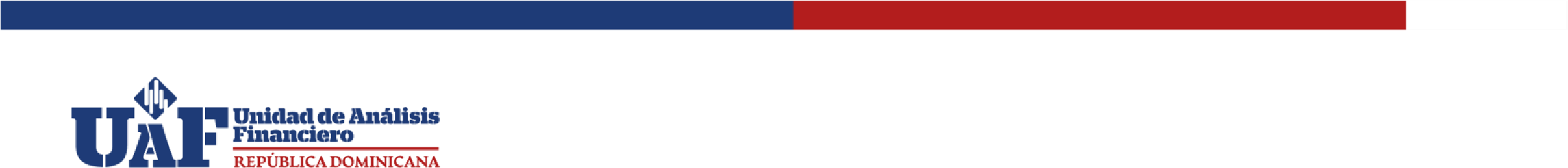 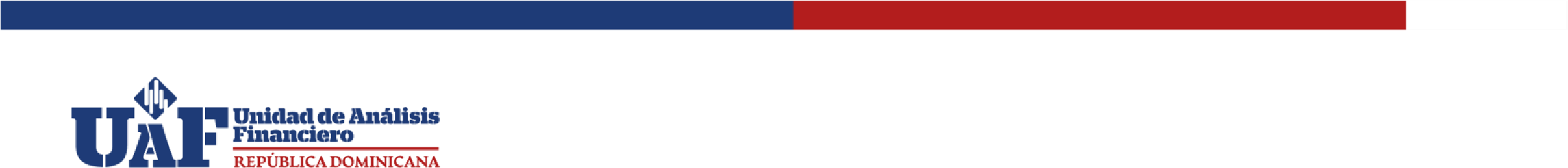 19 de diciembre 2006 Si  Ley 340-06 Compras y  Contrataciones de Bienes, Servicios, Obras y Concesiones, fecha 18 de agosto 2006  Digital -descarga  https://uaf.gob.do/transparencia/index.php/marco-legal-del-sistema-de-transparencia/leyes?download=859:ley-340-06-sobre-compras-y-contrataciones-de-bienesservicios-obras-y-concesiones-de-fecha-18-de-agosto-de-2006-y-su-modificacion-mediante-ley-449-06-de-fecha-6-de-diciembre-de-2006  18 de agosto 2006 Si  Ley 200-04 General de Libre Acceso a La Información Pública y Reglamento Complementario, de fecha 28 de julio 2004  Digital -descarga  https://uaf.gob.do/transparencia/index.php/marco-legal-del-sistema-de-transparencia/leyes?download=11:leygeneral-200-04-general-de-libre-acceso-a-lainformacion-publica-y-reglamentacion-complementaria-de-fecha-28-de-julio-de-2004  28 de julio 2004 Si  Decreto 523-09 que crea el Reglamento  	de 	 	Relaciones  	Laborales 	en 	la Administración Publica, de fecha 21 julio 2009  Digitaldescarga  https://uaf.gob.do/transparencia/index.php/marcolegal-del-sistema-de-transparencia/decretos?download=3350:decreto-523-09-que-aprueba-el-reglamento-de-relacioneslaborales-en-la-administracion-publica 21 julio 2009  Si  Decreto 491-07 que establece el Reglamento de Aplicación al Sistema Nacional de Control  Interno, de fecha 30 de agosto  2007  Digital-descarga  https://uaf.gob.do/transparencia/index.php/marcolegal-del-sistema-de-transparencia/decretos?download=3349:decreto-49107-reglamento-aplicacion-sistema-nacional-controlinterno 30 de agosto  2007  Si  Decreto 441-06 sobre el  Sistema de Tesorería de la  República Dominicana, de fecha  3 de octubre 2006  Digital-descarga  3 de octubre 2006  Si  Decreto 130-05 que Aprueba el  Reglamento de Aplicación de la  Ley 200-04, fecha 25 de febrero 2005  Digital-descarga  https://uaf.gob.do/transparencia/index.php/marcolegal-del-sistema-de-transparencia/decretos?download=45:decreto-130-05-que-aprueba-el-reglamento-de-la-ley-general-de-libreacceso-a-la-informacion-publica-de-fecha-25-de-febrero-de-2005  25 de Febrero de 2005 Si  Decreto 1523-04 que establece el Procedimiento para la  Contratación de Operaciones de Créditos Públicos, de fecha 2 de  diciembre 2004  Digital-descarga  https://uaf.gob.do/transparencia/index.php/marcolegal-del-sistema-de-transparencia/decretos?download=18:decreto-1523-04-que-establece-el-procedimiento-para-lacontratacion-de-operaciones-de-credito-publico-interno-y-externo-de-la-nacion-de-fecha-2-de-diciembre-de-2004    2 de Diciembre de 2004 Si  manual-de-procedimientos-de-la-oficina-de-libreacceso-a-la-informacion Estadísticas y balances de gestión OAI  Digital descarga  https://uaf.gob.do/transparencia/index.php/oficinade-libre-acceso-a-la-informacion-oai/estadisticas-ybalances-de-la-gestion-oai/category/950estadisticas-y-balances-de-la-gestion-oai2021?download=3142:estadisticas-y-balance-degestion-julio-septiembre-2021 07 de julio  2022 SI  Nombre del Responsable de Acceso a la Información y los medios para contactarle  Informativa digital  http://transparencia.uaf.gob.do/index.php/oficinade-libre-acceso-a-la-informacion-oai/nombre-delresponsable-de-la-oai-y-medios-para-contactarle  PERMANENTE Si  Información clasificada  Informativa digital  10 de noviembre  2022 Si Índice de documentos disponibles para la entrega  Digital descarga  https://uaf.gob.do/transparencia/index.php/oficinade-libre-acceso-a-la-informacion-oai/indice-dedocumentos-de-entrega?download=3281:indice-dedocumentos-disponibles-para-entrega-julio-2021  10 de noviembre  2022 Si Índice de Transparencia Estandarizado Digital-Informativo https://uaf.gob.do/transparencia/index.php/oficinade-libre-acceso-a-la-informacion-oai/indice-detransparencia-estandarizado-2/category/1043reporte-2021  10 de noviembre 2022 Si Matriz de Responsabilidades/ Digital-Informativo   https://uaf.gob.do/transparencia/index.php/oficinade-libre-acceso-a-la-informacion-oai/matriz-deresponsabilidades?download=3175:matriz-deresponsabilidades  PERMANENTE Si https://uaf.gob.do/transparencia/index.php/comp ras-y-contrataciones/plan-anual-de-compras-ycontrataciones?download=91:pacc-2019-uafdetalle Lista de compras y contrataciones realizadas y aprobadas  Información  https://uaf.gob.do/transparencia/index.php/com pras-y-contrataciones/historico-lista-de-comprasy-contrataciones-realizadas-y-aprobadas/category/947-historico-lista-decompras-y-contrataciones-realizadas-y-aprobadas2021 05 de octubre 2022 Sí  Licitación Pública Nacional e Internacional  Información  https://uaf.gob.do/transparencia/index.php/com pras-y-contrataciones/licitacion-publica-nacionale-internacional/category/918-licitacion-publicanacional-e-internacional-2021 07 de noviembre  2022 Sí  Licitaciones restringidas  Información  07 de noviembre  2022 Sí  Sorteo de obras  Información  https://uaf.gob.do/transparencia/index.php/com pras-y-contrataciones/sorteos-de-obras/category/1079-sorteo-de-obras-2021 07 de noviembre  2022 Sí  Comparaciones de precios  Información  https://uaf.gob.do/transparencia/index.php/comp ras-y-contrataciones/comparaciones-deprecios/category/837-comparacion-de-precios-2021 07 de noviembre  2022 Sí  Compras menores  Información  https://uaf.gob.do/transparencia/index.php/com pras-y-contrataciones/compras-menores/category/863-compras-menores-2021 07 de noviembre  2022 Si   Subasta Inversa Información https://uaf.gob.do/transparencia/index.php/com pras-y-contrataciones/subasta-inversa/category/1096-subasta-inversa-2021  07 de noviembre  2022 Si  Casos de Seguridad y Emergencia Nacional  Información  https://uaf.gob.do/transparencia/index.php/com pras-y-contrataciones/casos-de-seguridad-yemergencia-nacional/category/876-casos-deseguridad-y-emergencia-nacional-2021  07 de noviembre  2022 Si  Estado de cuenta de suplidores  Información  https://uaf.gob.do/transparencia/index.php/com pras-y-contrataciones/relacion-de-estado-decuentas-de-suplidores/category/925-relacioncuentas-por-pagar-2021 07 de noviembre  2022 Si  Casos de Urgencias  Información  https://uaf.gob.do/transparencia/index.php/com pras-y-contrataciones/casos-de-urgencias/category/893-casos-de-urgencia-2021  07 de noviembre  2022 Si  Otros Casos de excepción  Información  07 de noviembre  2022 Si  Relación de Compras por Debajo del Umbral Mínimo  Información  https://uaf.gob.do/transparencia/index.php/com pras-y-contrataciones/relacion-de-compras-pordebajo-del-umbral-minimo/category/850-relacionde-compras-por-debajo-del-umbral-minimo-2021  07 de noviembre  2022 Si  Micro,Pequeñas,Y Medianas Empresas Información https://uaf.gob.do/transparencia/index.php/com pras-y-contrataciones/micro-pequenas-ymedianas-empresas 07 de noviembre  2022 Si  Histórica lista de compras y contrataciones realizadas y aprobadas  Información  https://uaf.gob.do/transparencia/index.php/com pras-y-contrataciones/historico-lista-de-comprasy-contrataciones-realizadas-yaprobadas/category/1171-historico-lista-decompras-y-contrataciones-realizadas-y-aprobadas2022  07 de noviembre  2022 Si  